Постановление Главы муниципального образования«Кошехабльское сельское поселение»«20» июня 2019г.                           № 20                              а. Кошехабль О несении изменений в Постановление главы муниципального образования «Кошехабльское сельское поселение» от 02 августа 2018 года № 55 «О порядке получения муниципальными служащими муниципального образования «Кошехабльское сельское поселение» разрешения представителя нанимателя (работодателя) на участие на безвозмездной основе в управлении некоммерческими организациями и общественными объединениями»В соответствии с пунктом 3 части 1 статьи 14 Федерального закона от 2 марта 2007 года N 25-ФЗ "О муниципальной службе в Российской Федерации", Федеральным законом от 25 декабря 2008 года № 273 - ФЗ «О противодействии коррупции», Федеральным законом от 29.07.2017г. № 217-ФЗ «О ведении гражданами садоводства и огородничества для собственных нужд и о внесении изменений в отдельные законодательные акты Российской Федерации», Уставом муниципального образования «Кошехабльское сельское поселение», ПОСТАНОВЛЯЮ:В Постановление главы муниципального образования «Кошехабльское сельское поселение» от 02 августа 2018 года № 55 «О порядке получения муниципальными служащими муниципального образования «Кошехабльское сельское поселение» разрешения представителя нанимателя (работодателя) на участие на безвозмездной основе в управлении некоммерческими организациями и общественными объединениями» внести следующие изменения: В пункте 2 Положения исключить слова «садоводческие, огороднические и дачные потребительские кооперативы» Настоящее Постановление вступает в силу с момента его официального обнародования (опубликования). Глава муниципального образования «Кошехабльское сельское поселение»                                            Х.Г. Борсов .РЕСПУБЛИКА АДЫГЕЯАДМИНИСТРАЦИЯ Муниципального образования «КОШЕХАБЛЬСКОЕ СЕЛЬСКОЕ ПОСЕЛЕНИЕ»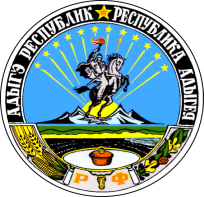 АДЫГЭ РЕСПУБЛИКМУНИЦИПАЛЬНЭ ГЪЭПСЫКIЭ ЗИIЭ«КОЩХЬАБЛЭ КЪОДЖЭ ПСЭУПI»